БАШKОРТОСТАН  РЕСПУБЛИКАҺЫ                                                         АДМИНИСТРАЦИЯ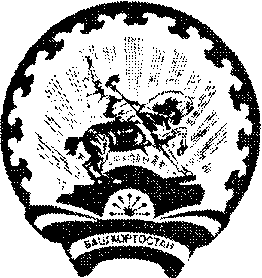              СТƏРЛЕБАШ РАЙОНЫ 				                  СЕЛЬСКОГО  ПОСЕЛЕНИЯ         МУНИЦИПАЛЬ РАЙОНЫНЫҢ                                                    САРАЙСИНСКИЙ СЕЛЬСОВЕТ             ҺАРАЙCА АУЫЛ СОВЕТЫ                                                       МУНИЦИПАЛЬНОГО РАЙОНА                 АУЫЛ БИЛƏМƏҺЕ                                                                 СТЕРЛИБАШЕВСКИЙ  РАЙОН                   ХАКИМИƏТЕ 				                          РЕСПУБЛИКИ БАШКОРТОСТАН________________________________________________________________________________________               КАРАР		       	                                               ПОСТАНОВЛЕНИЕ10 февраль 2015  й.		      № 4	  	10 февраля 2015 годаО праздновании  70-ой годовщины Победы в Великой Отечественной войне 1941-1945 годов в сельском поселении Сарайсинский сельсовет муниципального района  Стерлибашевский район Республики Башкортостан.           Во исполнение  распоряжения Президента Республики Башкортостан от 09 апреля  2014 года № РП-80 и постановления   главы  Администрации муниципального района  Стерлибашевский район от 23 декабря  2014 года  № 1514    в ознаменование 70-ой     Победы   в Великой Отечественной войне 1941-1945 годов, учитывая исторические значение победы над фашизмом, выражая   чувства всенародной благодарности  ветеранам за их мужество и героизм при защите нашей Отчизны, администрация сельского поселения Сарайсинский сельсовет муниципального района Стерлибашевский район Республики БашкортостанПОСТАНОВЛЯЕТ: 	1.Утвердить состав организационного комитета  и план основных мероприятий по подготовке и празднованию 70-ой годовщины Победы в Великой Отечественной войны 1941-1945 годов   в   сельском  поселении  Сарайсинский сельсовет муниципального района Стерлибашевский район Республики Башкортостан  ( далее План) (Приложение №1,2).	 2.Рекомендовать  всем руководителям учреждений, хозяйств   расположенных   на территории сельского поселения  Сарайсинский сельсовет муниципального района Стерлибашевский район Республики Башкортостан, обеспечить  реализацию мероприятий Плана. 3. Контроль за исполнением настоящего постановления оставляю за собой.Глава  сельского поселения				             А.С.ХасановПриложение №1									к постановлению 									главы Администрации									сельского поселения 											Сарайсинский сельсовет									муниципального района									Стерлибашевский район									от 10 февраля 2015   года 	№ 4.СОСТАВорганизационного комитета  по подготовке  и   празднованию 70-ой годовщины Победы в Великой Отечественной войны 1941-1945 годов     Хасанов А.С.   	     Глава администрации сельского поселения Сарайсинский сельсоветмуниципального района Стерлибашевский район, председатель   оргкомитета. Члены оргкомитета1. Булякова Р.М.               Управляющий делами  администрации сельского поселения			     Сарайсинский сельсовет.2.Исангужина Ф.Ф.          Бухгалтер администрации сельского поселения			     Сарайсинский сельсовет.3.Зубаиров Х.А. 	    Заведующий  МБУ сельский дом культуры  сельского поселения 				    Сарайсинский сельсовет ( по согласованию)4.Файзуллин М.С.           Председатель совета ветеранов ( по согласованию)5.Абдуллина Г.А.	   Заведующая детским садом   ( по согласованию)6.Хайбуллина Г.Ф.         Заведующая сельской библиотекой  ( по согласованию)7.  Шарипов Н.К.            директор  МБОУ СОШ с.Елимбетово  ( по согласованию)8.Файзуллина Р.Р.          Заведующая ФАП с.Елимбетово  ( по согласованию)9.Кусяпкулова З.С.         Начальник отделения почтовой связи Елимбетовский  ОСП                                                   Стерлитамакский  почтамт  ( по согласованию)Управляющий деламиАдминистрациисельского поселенияСарайсинский сельсоветмуниципального районаСтерлибашевский район:			                                       Р.М.БуляковаПриложение №2									к постановлению 									главы Администрации									сельского поселения 											Сарайсинский сельсовет									муниципального района									Стерлибашевский район									от 10 февраля 2015   года 	№ 4.П Л А Нмероприятий посвященных  празднованию 70-ой  годовщине Победы в Великой Отечественной войне 1941-1945 годов   по администрации сельского поселения Сарайсинский сельсовет муниципального района Стерлибашевский     район Республики Башкортостан№ п/пНаименование мероприятийСрокиОтветственные1Формирование списков граждан,  подлежащих награждению юбилейной медалью « 70 лет    Победы в Великой Отечественной войне 1941-1945 г.г.»   февраль Администрация сельского поселения2Проведение фестиваля самодеятельного народного творчества  « Салют Победы»,  посвященного 70-ой годовщине  Победы в Великой Отечественной войне 1941-1945 гг.февральАдминистрация сельского поселения, СДК (по согласованию) 3 Организация сбора материалов  о погибших и пропавших без вести уроженцах  сельского поселенияФевраль-май Администрация сельского поселения4 Содействие в улучшении жилищных условий, ремонте жилья, надворных построек и благоустройстве территорий приусадебного хозяйства инвалидов и участников Великой Отечественной войны, тружеников тылав течение года Администрация сельского поселения5Составление календаря памятных дат Великой Отечественной войны февральМБОУ СОШ (по согласованию)6Участие в районной эстафете «Наследники Победы», посвященной 70-летию победыфевральМБОУ СОШ (по согласованию)7Участие в районной военно-исторической викторине «Страна заповедная - Башкортостан», посвященная 70-летию ПобедыфевральМБОУ СОШ (по согласованию)8Участие в конкурсе исследовательских работ обучающихся в рамках малой академии наук школьниковфевральМБОУ СОШ (по согласованию)9Участие в месячнике «Растим патриотов России»февральАдминистрация сельского поселения, МБОУ СОШ (по согласованию)10День памяти юного героя-антифашистафевральАдминистрация сельского поселения, МБОУ СОШ (по согласованию)11Участие в конкурсе плакатов среди учителей «Помним и чтим»Февраль-майМБОУ СОШ (по согласованию)12Мероприятия, посвященные 26-ой годовщине вывода советских войск из Афганистана февральАдминистрация сельского поселения, МБОУ СОШ (по согласованию) СДК (по согласованию) 13Участие в районном конкурсе электронных презентаций и видеороликов «Они сражались за Родину»февральМБОУ СОШ (по согласованию)  14Участие в районном конкурсе учебно-методических разработок среди учителей родных языков, посвященных 70-летию ПобедымартМБОУ СОШ (по согласованию)15Проведение диспансеризации ветеранов Великой Отечественной войны и вдов , тружеников тыла.март-апрельФАП (по согласованию)16Ежемесячный патронаж   инвалидам, ветеранам войны, вдовам участников войны и труженикам  тыла.в течение года ФАП (по согласованию)17Проведение праздников «День призывника» с участием ветеранов Великой Отечественной войны и Вооруженных Сил Российской Федерациифевраль-октябрьАдминистрация сельского поселения, СДК (по согласованию)18Праздничные мероприятия к 8 марта (чествование женщин тружениц тыла)мартСДК  (по согласованию) МБОУ СОШ (по согласованию)МБДОУ д\с (по согласованию)19Организация встреч  с ветеранами Великой Отечественной войны, тружениками тыла в   сельской  библиотекеапрель-майСельская библиотека (по согласованию)20Организация и проведение тематических мероприятий,    торжественных собраний,  посвященных 70-й годовщине Победы в Великой Отечественной войне, в учреждениях образования и культуры, предприятиях и организациях  сельского поселенияапрель-майАдминистрация сельского поселения,СДК (по согласованию) МБОУ СОШ (по согласованию)МБДОУ д\с (по согласованию)21Организация выставок рисунков, проведение обзоров литературы, книжных выставок,  бесед,  экскурсий, экспозиций, познавательных программ посвященных 70-ой годовщине Победы в Великой Отечественной войнеапрель-майМБОУ СОШ (по согласованию)МБДОУ д\с (по согласованию)Сельская библиотека (по согласованию)22Посещение участников Великой Отечественной войны и тружеников тыла, постоянно проживающих на территории района. Оказание им шефской помощи. Активизация тимуровского движенияапрель-майАдминистрация сельского поселения, МБОУ СОШ (по согласованию)23Оформление стендов, выпуск стенгазет  посвященных 70-летию Победы в Великой Отечественной войнеапрель-майМБОУ СОШ (по согласованию),  Сельская библиотека (по согласованию)24Уход и благоустройство памятника, обелисков героям Великой Отечественной войныпостоянноАдминистрация сельского поселения, МБОУ СОШ (по согласованию)25Участие в районном конкурсе сочинений на родных языках «Какой ценой завоевано счастье…»апрель  МБОУ СОШ (по согласованию)26Школьный конкурс «Открытка ветерану».апрельМБОУ СОШ (по согласованию)27Участие в районном конкурсе рисунков среди обучающихся начальных классовапрельМБОУ СОШ (по согласованию)28Фотоконкурс среди обучающихся начальных классов «Победа глазами детей» апрельМБОУ СОШ (по согласованию)29Участие в районной военно-спортивной игре «Зарница»апрельМБОУ СОШ (по согласованию)30Участие в районном смотре строевой песни с прохождением торжественным маршем, посвященный Дню Победы (на центральной площади перед аллеей Героев).апрельМБОУ СОШ (по согласованию)31Проведение   фольклорного праздника  «Карга буткасы».Организация участия тружеников тыла на празднике.апрельМБДОУ д\с (по согласованию), женсовет(по согласованию),32Уроки мужества, тематические экскурсии в школьных музеях, чествования ветеранов войны и тружеников тыла апрель-майАдминистрация сельского поселения,МБОУ СОШ (по согласованию)МБДОУ д\с (по согласованию)33Акции милосердия «Внимание – ветеран!», «Платок памяти», «Письмо ветерану», «Лица Победы»апрель-майМБОУ СОШ (по согласованию)34Участие в цикле ученических  конференций:- «Народ и армия в Великой Отечественной войне 1941-1945 гг.»;- «Наука, искусство и культура страны в 1941-1945 гг.»;- «Неизвестная высота» (о малоизвестных героических эпизодах войны).апрель-майМБОУ СОШ (по согласованию)35Фотоконкурс среди обучающихся начальных классов «Победа глазами детей» апрель-майМБОУ СОШ (по согласованию)36Уход и благоустройство памятника, обелисков героям Великой Отечественной войныпостоянноАдминистрация сельского поселения, МБОУ СОШ (по согласованию)37Праздничное оформление населенных пунктов, предприятий, организаций, учреждениймайАдминистрация сельского поселения38 Проведение месячников по благоустройству и санитарной очистке населенных пунктовпостоянноАдминистрация сельского поселения39Неделя «Вахта памяти», посвященная Дню Победы.1-8 маяМБОУ СОШ (по согласованию)40Легкоатлетическая эстафета, посвященная Дню Победы.8маяАдминистрация сельского поселения, МБОУ СОШ (по согласованию)41Торжественный митинг и возложение цветов к памятникам, обелискам героев Великой Отечественной войны.8 маяАдминистрация сельского поселения,СДК  (по согласованию) МБОУ СОШ (по согласованию)МБДОУ д\с (по согласованию)42Музыкальное сопровождение праздника и праздничный концерт8 маяСДК  (по согласованию) 43Вручение  юбилейной медали  « 70 лет    Победы в Великой Отечественной войне 1941-1945 г.г.»   8 мая Администрация сельского поселения44Вручение  подарков, поздравительных открыток участникам Великой Отечественной войны,  вдовам и труженикам постоянно проживающим на территории  сельского поселения8 мая Администрация сельского поселения,СПК имени Ленина  (по согласованию) 45Проведения торжественного обеда для участников и ветеранов Великой Отечественной войны и тружеников тыла8 мая Администрация сельского поселения,46Организация медицинского обеспечения участников праздничных мероприятий8 маяФАП (по согласованию)